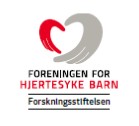 Søknadsskjema for støtte i 2022Søknadsskjema(Språkkrav – norsk/skandinavisk, prosjektbeskrivelse som eventuelt legges ved, norsk/skandinavisk/engelsk) Støtte til forskning fra Foreningen for hjertesyke barn ForskningsstiftelsenNr InformasjonMerknader vurdering01Søker01.1Navn:01.2Profesjon/spesialitet: 01.3Adresse: 01.4Postnr./Poststed: 01.5E-post: 01.6Telefon: 01.7Hjemmeside/Blogg/LinkedIN: 01.8Lenke til CV/Bibliografi (evnt. legg ved): 01.9Medarbeider(e): (herunder veileder, prosjektgruppe medlemmer inklusive bruker/-e)02Prosjektnavn03Sammendrag04Formål 04.1Prosjektets spesifikke formål 04.2Formål relatert til relevans for vår målgruppe04.3Hvem skal ha nytte av prosjektet?04.4Hvordan kan vi sammen sikre at nytten blir realisert?05Prosjektet05.1Bakgrunn05.2Målsetting og problemstilling
(Overordnet mål, hovedmål, delmål)05.3Metode og materiale05.4Etiske aspekter05.41REK godkjenning05.5Brukermedvirkning/ -involvering i prosjektet(Det er sterke føringer fra norske myndigheter og forskningsmiljøer om brukermedvirkning i studier; Søknaden må derfor inneholde:Definisjon av bruker i studien (bruker er ikke identisk med respondenter, men representerer brukere som studien angår).Brukers rolle i forskningen (diskusjonspartner, rådgiver, informasjonsmottaker, samarbeidspartner, f. eks.)Hvordan bruker involveres i studien og når i forskningsprosessen (planlegging, datainnsamling, analyseprosess, formidling, f. eks.)Dersom brukermedvirkning ikke vurderes som relevant for /i studien begrunnes dette)Brukermedvirkning beskrives05.6Rapportering06Tidsplan06.1Framdriftsplan06.2Planlagt sluttdato07Publisering og kunnskapsdeling07.1Planer for publisering?07.2Planer for informasjon og kunnskapsdeling i fagmiljøet/målgruppen07.3Potensialet for presentasjon av tematikk/problemstilling overfor allmennheten (populærvitenskapelig aspekter)Nr InformasjonMerknader vurdering8.0Budsjettoversikt8.1Budsjett totalt8.2Planlagt/Avtalt finansiert av andre: 8.3- Bidragsyter 1: 8.4- Bidragsyter 2: 8.5- Bidragsyter 3: 8.6Ønsket bidrag fra oss9.0Budsjett spesifisert9.1Lønnsutgifter9.2Driftsutgifter9.3Overhead9.4Kurs/ Opplæring9.5Publisering9.6Annet9.7SumTilsagnsbrev vil bli tilsendt prosjektsøkere som mottar midler. Ved tilsagn om midler må faktura sendes FFHB Forskningsstiftelsen innen utløp av 2021.Nr InformasjonMerknader vurdering10Vedlegg inkl. utvidet prosjektbeskrivelse/ protokoll.Språkkrav: norsk, skandinavisk, engelsk10.1Liste over vedlegg inkl. CV1.2.